Утверждаю ______________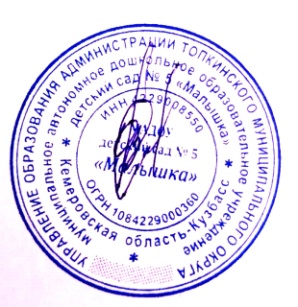 заведующий МАДОУ д/с  №  5«Малышка» О.В. ШамиловаТЕХНОЛОГИЧЕСКАЯ КАРТА № 280Наименование блюда : Каша молочная кукурузная жидкаяНаименование сборника рецептур: Сборник технологических нормативов, рецептур блюд и кулинарных изделий для дошкольных организаций и детских оздоровительных учреждений, под общей редакцией профессора А.Я.Перевалова, «Уральский региональный центр питания»,  6-ое издание, переработанное и дополненное, 2012 г.Выход : 1000Технология приготовления: крупу засыпают в кипящую воду и варят 20-30 мин, после чего лишнюю воду сливают, добавляют кипящее молоко, йодированную соль, сахар и варят кашу до загустения, затем упаривают на водяной бане при закрытой крышке. При отпуске заправляют растопленным сливочным маслом.  Необходимость вливать кипящее молоко вызвана тем, что нельзя прерывать процесс варки, иначе время его значительно возрастет.Температура подачи: 65 0 ССрок реализации : не более одного часа с момента приготовления.Требования к качеству : консистенция текучая, однородная, зерен – мягкая. Цвет соответствует виду крупы. Не допускаются посторонние запахи и привкусы.Утверждаю ______________заведующий МАДОУ д/с  №  5«Малышка» О.В. ШамиловаТЕХНОЛОГИЧЕСКАЯ КАРТА № 529Наименование блюда : Молоко кипяченоеНаименование сборника рецептур: Сборник технологических нормативов, рецептур блюд и кулинарных изделий для дошкольных организаций и детских оздоровительных учреждений, под общей редакцией профессора А.Я.Перевалова, «Уральский региональный центр питания»,  6-ое издание, переработанное и дополненное, 2012 г.*Масса молока кипяченого.Выход : 200Технология приготовления: молоко кипятят в посуде, предназначенной только для этой цели, охлаждают, разливают в стаканы.Температура подачи: 65 0 С (горячего) и 140С (холодного)Срок реализации : не более одного часа с момента приготовления.Требования к качеству : внешний вид – напиток белого цвета. Вкус и запах чуть сладковатый, аромат кипяченого молока. Консистенция жидкая, однородная. Не допускается изменение цвета молока, привкус пригорелого молока.Утверждаю ______________заведующий МАДОУ д/с  №  5«Малышка» О.В. ШамиловаТЕХНОЛОГИЧЕСКАЯ КАРТА № 310Наименование блюда : Яйца вареныеНаименование сборника рецептур: Сборник технологических нормативов, рецептур блюд и кулинарных изделий для дошкольных организаций и детских оздоровительных учреждений, под общей редакцией профессора А.Я.Перевалова, «Уральский региональный центр питания»,  6-ое издание, переработанное и дополненное, 2012 г.Выход : 40Технология приготовления: яйца погружают в кипящую подсоленную воду (3л воды и 40-50г соли на 10 яиц)  и варят вкрутую 8-10 минут с момента закипания.  Для облегчения очистки от скорлупы яйца сразу же после варки погружают в холодную воду.Температура подачи: 20 0 С Срок реализации : не более трех часов с момента варки.Требования к качеству :  кругло - овальной формы, без трещин на поверхности. Консистенция умеренно плотная, приятный запах слабовыраженный сероводорода.Утверждаю ______________заведующий МАДОУ д/с  №  5«Малышка» О.В. ШамиловаТЕХНОЛОГИЧЕСКАЯ КАРТА № 126Наименование блюда : Плоды свежиеНаименование сборника рецептур: Сборник технологических нормативов, рецептур блюд и кулинарных изделий для дошкольных организаций и детских оздоровительных учреждений, под общей редакцией профессора А.Я.Перевалова, «Уральский региональный центр питания»,  6-ое издание, переработанное и дополненное, 2012 г.Выход : 100Технология приготовления : подготовленные плоды или ягоды подают на десертной тарелке или вазочке.Требования к качеству :целые плоды или ягоды уложены на десертную тарелку или вазочку. Консистенция соответствует виду плодов или ягод. Цвет, вкус, запах соответствуют виду плодов или ягод.Утверждаю ______________заведующий МАДОУ д/с  №  5«Малышка» О.В. ШамиловаТЕХНОЛОГИЧЕСКАЯ КАРТА № 165Наименование блюда :  Суп картофельный с рыбойНаименование сборника рецептур: Сборник технологических нормативов, рецептур блюд и кулинарных изделий для дошкольных организаций и детских оздоровительных учреждений, под общей редакцией профессора А.Я.Перевалова, «Уральский региональный центр питания»,  6-ое издание, переработанное и дополненное, 2012 г.Выход : 1000Технология приготовления: из рыбных отходов варят бульон, процеживают. В кипящий бульон кладут картофель, нарезанный дольками или кубиками, доводят до кипения, добавляют морковь, лук, припущенные с добавлением масле и куски рыбы сырой разделанной на филе без костей, варят с добавлением йодированной соли при слабом кипении до готовности. За 3 мин до готовности добавляют лавровый лист.Температура подачи: 75 0 С.Срок реализации : не более трех часов с момента приготовления.Требования к качеству : овощи сохранили форму нарезки, мягкие. Рыба проварена, мягкая, кусочки некрупные. Вкус и аромат свежесваренной рыбы и овощей.Утверждаю ______________заведующий МАДОУ д/с  №  5«Малышка» О.В. ШамиловаТЕХНОЛОГИЧЕСКАЯ КАРТА № 441Наименование блюда : Картофельное пюреНаименование сборника рецептур: Сборник технологических нормативов, рецептур блюд и кулинарных изделий для дошкольных организаций и детских оздоровительных учреждений, под общей редакцией профессора А.Я.Перевалова, «Уральский региональный центр питания»,  6-ое издание, переработанное и дополненное, 2012 г.*Масса кипяченого молока.Выход : 100Технология приготовления: очищенный картофель укладывают в посуду ( слоем 50см), солят, заливают горячей водой, чтобы она покрыла картофель на 1см. доводят до кипения и варят при слабом кипении до готовности. Горячий  вареный картофель обсушивают, протирают через протирочную машину.  Температура  картофеля должна быть не менее 800С. В горячую картофельную массу добавляют в 2-3 приема горячее кипяченое молоко, масло сливочное. Пюре доводят до температуры 1000С, постоянно помешивая и прогревают 5-6 мин.Температура подачи: 65 0 С Срок реализации : не более одного часа с момента варки.Требования к качеству :   консистенция – густая, пышная, однородная масса без комочков не протертого картофеля. Цвет от кремового до белого, без темных включений . вкус и запах – слегка соленый, нежный, с ароматом молока и масла. Не допускается запах подгорелого молока.Утверждаю ______________заведующий МАДОУ д/с  №  5«Малышка» О.В. ШамиловаТЕХНОЛОГИЧЕСКАЯ КАРТА № 354Наименование блюда :Рыба, тушенная в томате с овощамиНаименование сборника рецептур: Сборник технологических нормативов, рецептур блюд и кулинарных изделий для дошкольных организаций и детских оздоровительных учреждений, под общей редакцией профессора А.Я.Перевалова, «Уральский региональный центр питания»,  6-ое издание, переработанное и дополненное, 2012 г.  *Масса кипяченного молока.Выход :140Технология приготовления: рыбу разделывают на филе с кожей без костей, нарезают под углом 90о по одному куску на порцию, укладывают в смазанный маслом сотейник слоями: слой рыбы, слой овощей и т.д. Овощи нарезаны соломкой. Заливают водой или бульоном, сваренным из рыбных отходов, доводят до кипения, добавляют пассерованные томат-пюре, сахар, йодированную соль, закрывают крышкой и тушат до готовности – 45–50 мин. За 5 мин до готовности вводят специи. Рыбу отпускают с гарниром и соусом,  в котором рыба тушилась.
Гарниры: картофель отварной (крупный кубик), пюре картофельное, рассыпчатые каши.Температура подачи : 65 0 ССрок реализации : не более трех часов с момента приготовления.Требования к качеству : рыба хорошо очищена, куски целые, сохранившие форму, консистенция мягкая. Рыба залита соусом с овощами. Цвет рыбы на поверхности светло-оранжевый, на разрезе – белый или розоватый. Аромат свойственный виду рыбы, овощей, томата-пюре.Утверждаю ______________заведующий МАДОУ д/с  №  5«Малышка» О.В. ШамиловаТЕХНОЛОГИЧЕСКАЯ КАРТА № 522Наименование блюда : Компот из смеси сухофруктовНаименование сборника рецептур: Сборник технологических нормативов, рецептур блюд и кулинарных изделий для дошкольных организаций и детских оздоровительных учреждений, под общей редакцией профессора А.Я.Перевалова, «Уральский региональный центр питания»,  6-ое издание, переработанное и дополненное, 2012 г.*Масса сухофруктов отварных.Выход : 200Технология приготовления: сушеные фрукты перебирают, сортируют по видам, несколько раз промывают в теплой воде, затем закладывают в кипящую воду с сахаром в следующей последовательности : груши варят 1,5-2часа, яблоки 20-30минут, урюк 18-20минут, изюм 5-10минут. Охлаждают . При отпуске в стакан кладут фрукты и заливают отваром.Температура подачи : 14 0ССрок реализации : не более одного часа  с момента приготовления.Требования к качеству : не допускаются посторонние примеси и порченые плоды. Ягоды и плоды сварены до полной готовности и пропитаны отваром. Отвар – прозрачный. Вкус сладкий. Вкус и запах соответствуют  использованным в компоте сухофруктам. Цвет – коричневый или темно-коричневый.Утверждаю ______________заведующий МАДОУ д/с  №  5«Малышка» О.В. ШамиловаТЕХНОЛОГИЧЕСКАЯ КАРТА № 122Наименование блюда :  Хлеб пшеничныйНаименование сборника рецептур: Сборник технологических нормативов, рецептур блюд и кулинарных изделий для дошкольных организаций и детских оздоровительных учреждений, под общей редакцией профессора А.Я.Перевалова, «Уральский региональный центр питания»,  6-ое издание, переработанное и дополненное, 2012 г.Выход : 100Технология приготовления: нарезают хлеб непосредственно перед подачей на стол.Требования к качеству : форма нарезки сохранена. Цвет, вкус, запах пшеничного хлеба.Утверждаю ______________заведующий МАДОУ д/с  №  5«Малышка» О.В. ШамиловаТЕХНОЛОГИЧЕСКАЯ КАРТА № 123Наименование блюда :  Хлеб ржанойНаименование сборника рецептур: Сборник технологических нормативов, рецептур блюд и кулинарных изделий для дошкольных организаций и детских оздоровительных учреждений, под общей редакцией профессора А.Я.Перевалова, «Уральский региональный центр питания»,  6-ое издание, переработанное и дополненное, 2012 г.Выход : 100Технология приготовления: нарезают хлеб непосредственно перед подачей на стол.Требования к качеству : форма нарезки сохранена. Цвет, вкус, запах ржаного хлеба.Утверждаю ______________заведующий МАДОУ д/с  №  5«Малышка» О.В. ШамиловаТЕХНОЛОГИЧЕСКАЯ КАРТА № 250Наименование блюда :  Голубцы овощныеНаименование сборника рецептур: Сборник технологических нормативов, рецептур блюд и кулинарных изделий для дошкольных организаций и детских оздоровительных учреждений, под общей редакцией профессора А.Я.Перевалова, «Уральский региональный центр питания»,  6-ое издание, переработанное и дополненное, 2012 г.*масса  отварного рисаВыход : 200Технология приготовления: кочан капусты отваривают в подсоленной воде до полуготовности, разбирают на отдельные листья, утолщенные места слегка отбивают. На  листья  укладывают фарш из припущенных овощей, нарезанных кубиками, отварного риса, рубленных вареных яиц, пассерованного лука, зелени. Формуют  голубцы, завертывая листья конвертом, затем закатывают в виде цилиндров. Укладывают в емкость, смазанную маслом, заливают соусом сметанным или молочным и запекают 30-45 мин.при температуре 220-2400С в жарочном шкафу. Отпускают голубцы по 2шт.на порцию вместе с соусом.Температура подачи: 65 0 С.Срок реализации : не более часа с момента приготовления.Требования к качеству : внешний вид изделия в виде цилиндров, неразвернутые. Цвет соуса – белый, изделия на разрезе – капуста с сероватым оттенком, фарш светло-розоватый. Консистенция капусты – мягкая, фарша – сочная. Вкус и запах – свойственные тушенной капусте с привкусом и ароматом моркови, лука, яиц.       Утверждаю ______________заведующий МАДОУ д/с  №  5«Малышка» О.В. ШамиловаТЕХНОЛОГИЧЕСКАЯ КАРТА № 603Наименование блюда :  Пряники Наименование сборника рецептур: Сборник технологических нормативов, рецептур блюд и кулинарных изделий для дошкольных организаций и детских оздоровительных учреждений, под общей редакцией профессора А.Я.Перевалова, «Уральский региональный центр питания»,  6-ое издание, переработанное и дополненное, 2012 г.Выход : 100Требования к качеству : поверхность пряников целая, не подгорелая, без трещин и вздутий. Цвет – коричневый. Вкус и запах приятные.Утверждаю ______________заведующий МАДОУ д/с  №  5«Малышка» О.В. ШамиловаТЕХНОЛОГИЧЕСКАЯ КАРТА № 506Наименование блюда :  Чай с лимономНаименование сборника рецептур: Сборник технологических нормативов, рецептур блюд и кулинарных изделий для дошкольных организаций и детских оздоровительных учреждений, под общей редакцией профессора А.Я.Перевалова, «Уральский региональный центр питания»,  6-ое издание, переработанное и дополненное, 2012 г.Выход : 200Технология приготовления: в стакан наливают заварку чая, кладут сахар, ломтик лимона, заливают кипящей водой.Температура подачи : 650ССрок реализации : не более часа с момента приготовления.Требования к качеству : аромат и вкус напитка характерный для сорта чая, имеет вкус лимона. Прозрачный. Цвет коричневый. Если чай не прозрачен и тусклого цвета, значит он не правильно заварен. Наименование продуктовМасса, гМасса, гХимический состав, гХимический состав, гХимический состав, гХимический состав, гХимический состав, гХимический состав, гЭнерг.ценность, ккалНаименование продуктовБруттоНеттоБББЖЖУНаименование продуктовБруттоНеттоВсегоВсегов т.ч. живВсегов т.ч. растКрупа кукурузная200200Вода340340Молоко500500Сахар2525Масса каши-960Масло сливочное2525Итого :Итого :Итого :Итого :30,9214,4835,532,40185,411200,62Витамины, мгВитамины, мгВитамины, мгМинеральные в-ва,  мгМинеральные в-ва,  мгВ1В 2ССаFe0,410,876,50637,315,96Наименование продуктовМасса, гМасса, гХимический состав, гХимический состав, гХимический состав, гХимический состав, гХимический состав, гХимический состав, гЭнерг.ценность, ккалНаименование продуктовБруттоНеттоБББЖЖУНаименование продуктовБруттоНеттоВсегоВсегов т.ч. живВсегов т.ч. растМолоко 210200Итого :Итого :Итого :Итого :5,595,596,380,0010,08120,12Витамины, мгВитамины, мгВитамины, мгМинеральные в-ва,  мгМинеральные в-ва,  мгВ1В 2ССаFe0,030,150,50200,860,17Наименование продуктовМасса, гМасса, гХимический состав, гХимический состав, гХимический состав, гХимический состав, гХимический состав, гХимический состав, гЭнерг.ценность, ккалНаименование продуктовБруттоНеттоБББЖЖУНаименование продуктовБруттоНеттоВсегоВсегов т.ч. живВсегов т.ч. растЯйца (в шт) 1 шт40Итого :Итого :Итого :Итого :5,105,104,600,000,3063,00Витамины, мгВитамины, мгВитамины, мгМинеральные в-ва,  мгМинеральные в-ва,  мгВ1В 2ССаFe0,030,180,0022,001,00Наименование продуктовМасса, гМасса, гХимический составХимический составХимический составХимический составХимический составЭнерг.ценностьккалНаименование продуктовБруттоНеттоББЖЖУЭнерг.ценностьккалНаименование продуктовБруттоНеттоВсегов т.ч. живВсеговт.ч. растУЭнерг.ценностьккалЯблоки  1001000,400,000,400,4010,4045,00   или  груши1001000,400,000,300,309,5042,00   или  персики1001000,900,000,100,109,5043,00   или  абрикосы1001000,900,000,100,109,0044,00   или  бананы1001001,500,000,100,1021,0089,00   или  виноград1051000,600,000,200,2015,0065,00   или  слива1001000,800,000,300,309,6049,00   или  киви1001000,800,000,400,408,1047,00   или  апельсин1001000,700,000,300,308,1043,00   или  грейпфрут1001000,700,000,200,206,5035,00   или  мандарин1001000,800,000,200,2011,5038,00   или  хурма1001000,500,000,400,4015,3067,00Наименование продуктовВитамины, мгВитамины, мгВитамины, мгМинеральные в-ва, мгМинеральные в-ва, мгНаименование продуктовВ 1В 2ССаF eЯблоки 0,030,0210,0016,002,20Груши 0,020,035,0019,002,30Персики 0,040,0310,0020,000,60Абрикосы 0,030,0610,0028,000,70Бананы 0,040,0510,008,000,60Виноград 0,050,026,0030,000,60Слива 0,060,0410,0020,000,50Киви 0,020,04180,0040,000,80Апельсин 0,040,0360,0034,000,30Грейпфрут 0,050,0345,0023,000,50Мандарин 0,060,0338,0035,000,10Хурма 0,020,0315,00127,002,50Наименование продуктовМасса, гМасса, гХимический состав, гХимический состав, гХимический состав, гХимический состав, гХимический состав, гХимический состав, гЭнерг.ценность, ккалНаименование продуктовБруттоНеттоБББЖЖУНаименование продуктовБруттоНеттоВсегоВсегов т.ч. живВсегов т.ч. растБульон рыбный700700Минтай*305215Масса отварного минтая-175или треска*285215Масса отварной трески-175или скумбрия атлантич.неразделанная375215Масса отварной скумбрии-175Картофель600450Морковь5040Лук репчатый5040Масло сливочное2020Итого :Итого :Итого :Итого :49,3336,8120,242,4284,41788,80Витамины, мгВитамины, мгВитамины, мгМинеральные в-ва,  мгМинеральные в-ва,  мгВ1В 2ССаFe0,950,68157,94209,378,45Наименование продуктовМасса, гМасса, гХимический состав, гХимический состав, гХимический состав, гХимический состав, гХимический состав, гХимический состав, гЭнерг.ценность, ккалНаименование продуктовБруттоНеттоБББЖЖУНаименование продуктовБруттоНеттоВсегоВсегов т.ч. живВсегов т.ч. растКартофель  11384Молоко 1615*Масло сливочное4,54,5Итого :Итого :Итого :Итого :2,050,444,240,329,3996,86Витамины, мгВитамины, мгВитамины, мгМинеральные в-ва,  мгМинеральные в-ва,  мгВ1В 2ССаFe0,090,073,4024,240,76НаименованиепродуктовМасса, гМасса, гХимический состав, гХимический состав, гХимический состав, гХимический состав, гХимический состав, гЭнерг.ценность, ккалНаименованиепродуктовБруттоНеттоБЖУНаименованиепродуктовБруттоНеттоВсегов т.ч. живВсегов т.ч. растУТреска*11284  или минтай*11387  или горбуша*11286*Вода
  или бульон2525Морковь3225Петрушка (корень)54Лук репчатый1714Томат-пюре99Масло растительное7,57,5Сахар2,52,5Масса тушеной рыбы-70Масса готовой рыбы с тушеными овощами и соусом-140Итого:Итого:Итого:13,3512,427,190,070,01142,15Витамины, мгВитамины, мгВитамины, мгМинеральные в-ва,  мгМинеральные в-ва,  мгВ1В 2ССаFe0,090,082,8836,140,63Наименование продуктовМасса, гМасса, гХимический составХимический составХимический составХимический составХимический составЭнерг.ценностьккалНаименование продуктовБруттоНеттоББЖЖУЭнерг.ценностьккалНаименование продуктовБруттоНеттоВсегов т.ч. живВсеговт.ч. растУЭнерг.ценностьккалСмесь сухофруктов2530,5*Сахар 1515Вода 190190Итого : (по яблокам)Итого : (по яблокам)Итого : (по яблокам)0,560,000,000,0027,40111,84Витамины, мгВитамины, мгВитамины, мгМинеральные в-ва, мгМинеральные в-ва, мгВ 1В 2ССаF e0,010,010,1556,371,58НаименованиепродуктовМасса, гМасса, гХимический состав, гХимический состав, гХимический состав, гХимический состав, гХимический состав, гЭнерг.ценность, ккалНаименованиепродуктовБруттоНеттоБЖУНаименованиепродуктовБруттоНеттоВсегов т.ч. живВсегов т.ч. растУХлеб пшеничный формовой100100Итого :--7,600,000,800,8049,20235,00Витамины, мгВитамины, мгВитамины, мгМинеральные в-ва,  мгМинеральные в-ва,  мгВ1В 2ССаFe0,110,030,0020,001,10НаименованиепродуктовМасса, гМасса, гХимический состав, гХимический состав, гХимический состав, гХимический состав, гХимический состав, гЭнерг.ценность, ккалНаименованиепродуктовБруттоНеттоБЖУНаименованиепродуктовБруттоНеттоВсегов т.ч. живВсегов т.ч. растУХлеб ржаной формовой100100Итого :--6,600,001,201,2033,40174,00Витамины, мгВитамины, мгВитамины, мгМинеральные в-ва,  мгМинеральные в-ва,  мгВ1В 2ССаFe0,180,080,0035,003,90Наименование продуктовМасса, гМасса, гХимический состав, гХимический состав, гХимический состав, гХимический состав, гХимический состав, гХимический состав, гЭнерг.ценность, ккалНаименование продуктовБруттоНеттоБББЖЖУНаименование продуктовБруттоНеттоВсегоВсегов т.ч. живВсегов т.ч. растКапуста белокочанная150120Масса отварной капусты-111Фарш:Лук репчатый76Морковь 66Масло сливочное6760Крупа рисовая821*Яйца 1/76Зелень 21,4Масса фарша -64Масса полуфабриката-175Масса готовых голубцов-125Соус молочный7575Итого :Итого :Итого :Итого :5,551,979,180,2413,24106,34Витамины, мгВитамины, мгВитамины, мгМинеральные в-ва,  мгМинеральные в-ва,  мгВ1В 2ССаFe0,070,1326,33116,501,15НаименованиепродуктовМасса, гМасса, гХимический состав, гХимический состав, гХимический состав, гХимический состав, гХимический состав, гЭнерг.ценность, ккалНаименованиепродуктовБруттоНеттоБЖУНаименованиепродуктовБруттоНеттоВсегов т.ч. живВсегов т.ч. растУПряники заварные100100Итого :--5,900,004,704,7075,00366,00Витамины, мгВитамины, мгВитамины, мгМинеральные в-ва,  мгМинеральные в-ва,  мгВ1В 2ССаFe0,080,020,0011,000,80НаименованиепродуктовМасса, гМасса, гХимический состав, гХимический состав, гХимический состав, гХимический состав, гХимический состав, гЭнерг.ценность, ккалНаименованиепродуктовБруттоНеттоБЖУНаименованиепродуктовБруттоНеттоВсегов т.ч. живВсегов т.ч. растУЧай - заварка5050Вода 150150Сахар 1515Лимон 87Итого :--0,060,000,010,0115,2562,50Витамины, мгВитамины, мгВитамины, мгМинеральные в-ва,  мгМинеральные в-ва,  мгВ1В 2ССаFe0,000,002,802,920,91